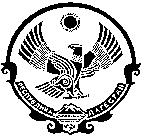 РЕСПУБЛИКА ДАГЕСТАНМУНИЦИПАЛЬНОЕ ОБРАЗОВАНИЕ«СЕЛЬСОВЕТ «КАРЛАБКИНСКИЙ» ЛЕВАШИНСКОГО РАЙОНАСОБРАНИЕ ДЕПУТАТОВ СЕЛЬСКОГО ПОСЕЛЕНИЯИндекс: 368324 Республика Дагестан Левашинский район  с. КарлабкоРЕШЕНИЕ  № 202.03.2022г.                                                                                  с. Карлабко«О внесении изменений и дополненийв Устав муниципального образования сельского поселения «сельсовет «Карлабкинский»С целью приведения Устава муниципального образования сельского поселения «сельсовет «Карлабкинский» Левашинского района в соответствие с федеральным и региональным законодательством, Собрание депутатов сельского поселения «сельсовет «Карлабкинский» Левашинского районаРЕШИЛО:I. Внести в Устав муниципального образования сельского поселения «сельсовет «Карлабкинский» следующие изменения и дополнения:1. Статья 6. Вопросы местного значения сельского поселения- в части 1 статьи 6 пункт 9 изложить в следующей редакции:«9) утверждение правил благоустройства территории сельского поселения, осуществление муниципального контроля в сфере благоустройства, предметом которого является соблюдение правил благоустройства территории сельского поселения, требований к обеспечению доступности для инвалидов объектов социальной, инженерной и транспортной инфраструктур и предоставляемых услуг, организация благоустройства территории сельского поселения в соответствии с указанными правилами.»;2. Статья 18. Порядок организации и осуществления территориального общественного самоуправления- часть 7 статьи 18 дополнить пунктам 5 следующего содержания:«5) могут выдвигать инициативный проект в качестве инициаторов проекта.»;3. Статья 19. Публичные слушания, общественные обсуждения- в части 4 и 5 статьи 19 внести изменения, изложив их в следующей редакции:«4. Порядок организации и проведения публичных слушаний определяется уставом сельского поселения и (или) нормативными правовыми актами Собрания депутатов и должен предусматривать заблаговременное оповещение жителей сельского поселения о времени и месте проведения публичных слушаний, заблаговременное ознакомление с проектом муниципального правового акта, в том числе посредством его размещения на официальном сайте органа местного самоуправления в информационно-телекоммуникационной сети «Интернет» или в случае, если орган местного самоуправления не имеет возможности размещать информацию о своей деятельности в информационно-телекоммуникационной сети «Интернет», на официальном сайте субъекта Российской Федерации или муниципального образования с учетом положений Федерального закона от 9 февраля 2009 года № 8-ФЗ «Об обеспечении доступа к информации о деятельности государственных органов и органов местного самоуправления» (далее в настоящей статье - официальный сайт), возможность представления жителями сельского поселения своих замечаний и предложений по вынесенному на обсуждение проекту муниципального правового акта, в том числе посредством официального сайта, другие меры, обеспечивающие участие в публичных слушаниях жителей сельского поселения, опубликование (обнародование) результатов публичных слушаний, включая мотивированное обоснование принятых решений, в том числе посредством их размещения на официальном сайте.Уставом сельского поселения и (или) нормативными правовыми актами Собрания депутатов может быть установлено, что для размещения материалов и информации, указанных в абзаце первом настоящей части, обеспечения возможности представления жителями сельского поселения своих замечаний и предложений по проекту муниципального правового акта, а также для участия жителей сельского поселения в публичных слушаниях с соблюдением требований об обязательном использовании для таких целей официального сайта может использоваться федеральная государственная информационная система «Единый портал государственных и муниципальных услуг (функций)», порядок использования которой для целей настоящей статьи устанавливается Правительством Российской Федерации.5. По проектам генеральных планов, проектам правил землепользования и застройки, проектам планировки территории, проектам межевания территории, проектам правил благоустройства территорий, проектам, предусматривающим внесение изменений в один из указанных утвержденных документов, проектам решений о предоставлении разрешения на условно разрешенный вид использования земельного участка или объекта капитального строительства, проектам решений о предоставлении разрешения на отклонение от предельных параметров разрешенного строительства, реконструкции объектов капитального строительства, вопросам изменения одного вида разрешенного использования земельных участков и объектов капитального строительства на другой вид такого использования при отсутствии утвержденных правил землепользования и застройки проводятся публичные слушания или общественные обсуждения в соответствии с законодательством о градостроительной деятельности.»;4. Статья 20. Собрание и конференции (собрание делегатов) граждана) - в части 1 статьи 20  после слов «и должностных лиц местного самоуправления,» дополнить словами «обсуждения вопросов внесения инициативных проектов и их рассмотрения,»;б) - часть 2 статьи 20 дополнить абзацем следующего содержания:«В собрании граждан по вопросам внесения инициативных проектов и их рассмотрения вправе принимать участие жители соответствующей территории, достигшие шестнадцатилетнего возраста. Порядок назначения и проведения собрания граждан в целях рассмотрения и обсуждения вопросов внесения инициативных проектов определяется нормативным правовым актом Собрания депутатов сельского поселения.»;5. Статья 21. Опрос граждана) - в статье 21 часть 2 дополнить предложением следующего содержания:«В опросе граждан по вопросу выявления мнения граждан о поддержке инициативного проекта вправе участвовать жители сельского поселения или его части, в которых предлагается реализовать инициативный проект, достигшие шестнадцатилетнего возраста.»;б) - в статье 21 часть 3 дополнить пунктом 3 следующего содержания:«3) жителей сельского поселения или его части, в которых предлагается реализовать инициативный проект, достигших шестнадцатилетнего возраста, - для выявления мнения граждан о поддержке данного инициативного проекта.»;в) - часть 5 статьи 21 дополнить предложением следующего содержания:«Для проведения опроса граждан может использоваться официальный сайт сельского поселения в информационно-телекоммуникационной сети "Интернет".»; г) - в статье 21 пункт 1 части 7 дополнить словами «или жителей сельского поселения;»;6. Статья 29. Депутат Собрания депутатов сельского поселения- часть 4 статьи 29 изложить в следующей редакции:«4. Депутаты Собрания депутатов сельского поселения не могут замещать должности муниципальной службы, быть депутатами законодательных (представительных) органов государственной власти.»;7. Статья 30. Досрочное прекращение полномочий депутата Собрания депутатов сельского поселения- пункт 7 части 1 статьи 30 изложить в следующей редакции:«7) прекращения гражданства Российской Федерации либо гражданства иностранного государства - участника международного договора Российской Федерации, в соответствии с которым иностранный гражданин имеет право быть избранным в органы местного самоуправления, наличия гражданства (подданства) иностранного государства либо вида на жительство или иного документа, подтверждающего право на постоянное проживание на территории иностранного государства гражданина Российской Федерации либо иностранного гражданина, имеющего право на основании международного договора Российской Федерации быть избранным в органы местного самоуправления, если иное не предусмотрено международным договором Российской Федерации;»;8. Статья 31. Глава сельского поселения- часть 6 статьи 31 изложить в следующей редакции:«6. Глава сельского поселения не может быть депутатом Государственной Думы Федерального Собрания Российской Федерации, сенатором Российской Федерации, депутатом законодательных (представительных) органов государственной власти Республики Дагестан, занимать иные государственные должности Российской Федерации, государственные должности Республики Дагестан, а также должности государственной гражданской службы и должности муниципальной службы, если иное не предусмотрено федеральными законами.»;9. Статья 33. Досрочное прекращение полномочий Главы сельского поселения- пункт 9 части 1 статьи 33 изложить в следующей редакции:«9) прекращения гражданства Российской Федерации либо гражданства иностранного государства - участника международного договора Российской Федерации, в соответствии с которым иностранный гражданин имеет право быть избранным в органы местного самоуправления, наличия гражданства (подданства) иностранного государства либо вида на жительство или иного документа, подтверждающего право на постоянное проживание на территории иностранного государства гражданина Российской Федерации либо иностранного гражданина, имеющего право на основании международного договора Российской Федерации быть избранным в органы местного самоуправления, если иное не предусмотрено международным договором Российской Федерации;»;10. Статья 37. Муниципальный контроль- часть 2 статьи 37 изложить в следующей редакции:«2. Организация и осуществление видов муниципального контроля регулируются Федеральным законом от 31 июля 2020 года № 248-ФЗ «О государственном контроле (надзоре) и муниципальном контроле в Российской Федерации».»;11. Статья 44. Система муниципальных правовых актов сельского поселения- статью 44 дополнить частью 3.1 следующего содержания:«3.1. Порядок установления и оценки применения содержащихся в муниципальных нормативных правовых актах обязательных требований, которые связаны с осуществлением предпринимательской и иной экономической деятельности и оценка соблюдения которых осуществляется в рамках муниципального контроля, привлечения к административной ответственности, предоставления лицензий и иных разрешений, аккредитации, иных форм оценки и экспертизы (далее - обязательные требования), определяется муниципальными нормативными правовыми актами с учетом принципов установления и оценки применения обязательных требований, определенных Федеральным законом от 31 июля 2020 года № 247-ФЗ «Об обязательных требованиях в Российской Федерации».»;12. Статья 45. Устав сельского поселения- в абзаце первом части 5 статьи 45 слово «его» исключить, дополнить словами «уведомления о включении сведений об уставе сельского поселения, муниципальном правовом акте о внесении изменений в устав сельского поселения  в государственный реестр уставов муниципальных образований субъекта Российской Федерации, предусмотренного частью 6 статьи 4 Федерального закона от 21 июля 2005 года N 97-ФЗ «О государственной регистрации уставов муниципальных образований».»;13. Статья 46. Содержание правил благоустройства территории сельского поселения- пункт 17 части 2 статьи 46 признать утратившим силу;14. Статья 47. Подготовка и принятие муниципальных правовых актова) – в статье 47 в абзаце первом части 6 слова «обязанности для субъектов предпринимательской и инвестиционной деятельности» заменить словами «обязательные требования для субъектов предпринимательской и иной экономической деятельности, обязанности для субъектов инвестиционной деятельности,»;б) - часть 7 статьи 47 изложить в следующей редакции: «7. Оценка регулирующего воздействия проектов муниципальных нормативных правовых актов проводится в целях выявления положений, вводящих избыточные обязанности, запреты и ограничения для субъектов предпринимательской и иной экономической деятельности или способствующих их введению, а также положений, способствующих возникновению необоснованных расходов субъектов предпринимательской и иной экономической деятельности и местных бюджетов.»;15. Статья 76. Порядок вступления в действие Устава- часть 2 статьи 76 изложить в следующей редакции:«2. Устав сельского поселения подлежит официальному опубликованию (обнародованию) после его государственной регистрации в течение 7 дней со дня поступления из территориального органа уполномоченного федерального органа исполнительной власти в сфере регистрации уставов муниципальных образований уведомления о включении сведений об уставе сельского поселения в государственный реестр уставов муниципальных образований субъекта Российской Федерации, предусмотренного частью 6 статьи 4 Федерального закона от 21 июля 2005 года № 97-ФЗ «О государственной регистрации уставов муниципальных образований» и вступает в силу после его официального опубликования (обнародования).».II. Главе сельского поселения, в порядке установленном Федеральным законом от 21.07.2005г. №97-ФЗ «О государственной регистрации уставов муниципальных образований», представить настоящее Решение «О внесении изменений и дополнений в устав муниципального образования сельского поселения «сельсовет «Карлабкинский» на государственную регистрацию в Управление Министерства юстиции Российской Федерации по Республике Дагестан.III. Главе сельского поселения обнародовать Решение «О внесении изменений и дополнений в устав муниципального образования сельского поселения «сельсовет «Карлабкинский» в семидневный срок после поступления из Управления Министерства юстиции Российской Федерации по Республике Дагестан уведомления о включении сведений об уставе сельского поселения, муниципальном правовом акте о внесении изменений в устав сельского поселения в государственный реестр уставов муниципальных образований субъекта Российской Федерации, предусмотренного частью 6 статьи 4 Федерального закона от 21 июля 2005 года №97-ФЗ «О государственной регистрации уставов муниципальных образований».IV. Настоящее решение вступает в силу со дня его официального обнародования, произведенного после поступления из Управления Министерства юстиции Российской Федерации по Республике Дагестан уведомления о включении сведений об уставе сельского поселения, муниципальном правовом акте о внесении изменений в устав сельского поселения  в государственный реестр уставов муниципальных образований субъекта Российской Федерации, предусмотренного частью 6 статьи 4 Федерального закона от 21 июля 2005 года №97-ФЗ «О государственной регистрации уставов муниципальных образований».Председатель                                                                                                                           Собрания депутатов                                                                       Алиев С.М.